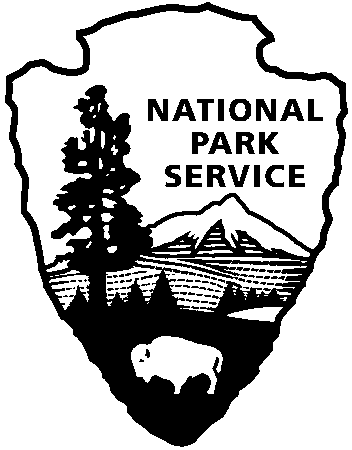 APOLLO DISTRICT INTERPRETIVEPROGRAMSMAY 2018PLEASE NOTE: all programs are subject to cancellation and/or rescheduling due to staff limitations, weather conditions, or other factors. Some programs require reservations, a minimum age, or a cost-recovery fee.  Call 386-428-3384 ext. 0 for program information during operating hours (9:00 a.m. to 5:00 p.m.).  Visit our website at www.nps.gov/cana .  Entrance fees apply to all interpretive program participants.  All programs meet the requirements for the Canaveral National Seashore Junior Ranger programFRIDAY 4TH  - “CLAMMING 101”9:00 A.M. Learn how to collect this delicious bivalve from the waters of Mosquito Lagoon.  Gathering clams has been an activity conducted in this area for thousands of years.  Learn tips, techniques and recipes along with the  bag and size limits.  Salt water fishing license is required to keep these tasty resources.  Must wear covered shoes (no sandals or flip-flops).  Park at Parking Lot #1 and walk across the street to the boat ramp on the lagoon side.  (1 hour)WEDNESDAY 2nd , 9TH, 16THAND  30TH   -   10:00 AM  “CANOE MOSQUITO LAGOON” Reservations will be accepted a week before the canoe date.  Join a guide as you explore this rich and diverse estuary up close.  Some experience is preferred and you must be at least eight (8) years old and be able to paddle.  You must wear covered shoes (no sandals or flip-flops) and bring water, sunscreen and a hat.  Individuals with their own kayaks or canoes are welcome to join in.  Call (386) 428-3384 ext. 0 to reserve your spot.  Meet at the Visitors Information Center at 9:45 a.m.  We will leave promptly at 10:00 a.m.  (2 hours)TUESDAY 15TH  TURTLE WATCH RESERVATIONS BEGIN AT 9:00 AMStarting Tuesday we will begin taking telephone reservations for this year’s June Turtle Watch programs.  The number to call is (386) 428-3384 ext.223.   The programs are open to all person eight (8) years of age and older.  Reservations have a maximum of six (6) persons per reservation call.  The fee for this program is $14.00 per person ages 16 and above, 15 and under are free.  Persons with Access or a Senior Pass receive a 50% discount for the card holder only.  The programs will be presented in Both District and run from 8:00 PM until midnight on June 13, 14, 15, 16, 20, 21, 22, 23, 27, 28, 29 and 30.   Please have several dates in mind when you call and we ask that you keep your calls brief.  Further information and instructions will be sent to you within two (2) weeks of your phone call.  Turtle Watch programs give park visitors a unique opportunity to see a live sea turtle and learn the role the NPS plays in their conservation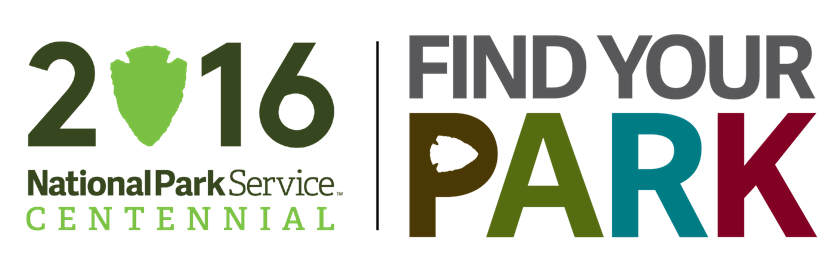 